МІНІСТЕРСТВО ОСВІТИ І НАУКИ УКРАЇНИОДЕСЬКИЙ НАЦІОНАЛЬНИЙ ТЕХНОЛОГІЧНИЙ УНІВЕРСИТЕТ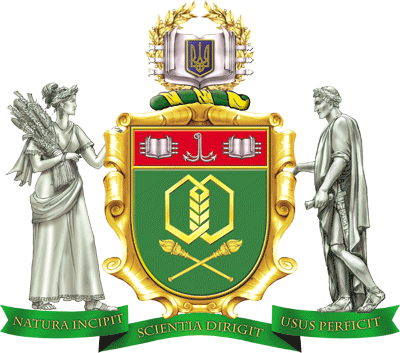 СИЛАБУС ОБОВ’ЯЗКОВОГО ОСВІТНЬОГО КОМПОНЕНТУ «ДЕОНТОЛОГІЯ»Затверджено на засіданніМетодичної Ради зі спеціальності 035  Філологія «           »                 2023 р. протокол  №    .Реєстраційний номер в навчальному відділі НЦООП
____________________________________________Загальна інформаціяОсвітній компонент викладається на 2 курсі у 1 семестрі2. Анотація освітнього компонентуОсвітній компонент (ОК) «ДЕОНТОЛОГІЯ» передбачає. оволодіння системою способів і засобів ділового спілкування, його стратегіями, вміти їх обирати відповідно до психологічних і соціокультурних особливостей співрозмовників; набуття навичок аналізу конкретних ситуацій, розпізнаючи типи людей, рівень їхньої моральності та інші індивідуальні особливості, що проявляються під час ділового спілкування; вміти гнучко застосовувати обрані способи і засоби у процесі спілкування з вітчизняними та іноземними партнерами під час індивідуальної бесіди й колективного обговорення проблем, у виступах перед різними аудиторіями, на переговорах, при розв'язанні конфліктів тощо; розширення світоглядного і професійного горизонту, в результаті ознайомлення з закономірностями та особливостями створення та функціонування моральності ; оволодіння структурними компонентами, які формують деонтологічну культуру суб’єкта чи об’єкта та їх взаємозв’язком.3. Мета освітнього компонентуМета освітнього компоненту – надати здобувачам необхідні знання з основ професійної етики фахівців, з етичної комунікації в професійній діяльності, про способи її використання у практичній діяльності;  сформувати уміння і навички реалізації професійної етики на практиці. 4. Компетентності та програмні результати навчання . У результаті вивчення навчальної дисципліни «Деонтологія » здобувач вищої освіти отримує наступні програмні компетентності та програмні результати навчання, які  визначені в Стандарті вищої освіти зі спеціальності /035 Філологія/  та освітньо-професійній програмі «Філологія» підготовки бакалаврів. Інтегральна компетентністьЗдатність розв’язувати складні спеціалізовані задачі та практичні проблеми в галузі філології (лінгвістики та перекладу) в процесі професійної діяльності або навчання, що передбачає застосування теорій та методів філологічної науки і характеризується комплексністю та невизначеністю умов.Загальні компетентностіЗК1. Здатність реалізувати свої права і обов’язки як члена суспільства,  усвідомлювати цінності громадянського (вільного демократичного)  суспільства та необхідність його сталого розвитку, верховенства права,  прав і свобод людини і громадянина в Україні.ЗК2. Здатність зберігати та примножувати моральні, культурні, наукові  цінності і досягнення суспільства на основі розуміння історії та  закономірностей розвитку предметної області, її місця у загальній системі знань про природу і суспільство та у розвитку суспільства, техніки і технологій, використовувати різні види та форми рухової  активності для активного відпочинку та ведення здорового способу  життя.ЗК3. Здатність спілкуватися державною мовою як усно, так і письмово.ЗК4. Здатність бути критичним і самокритичним.ЗК8. Здатність працювати в команді та автономно.ЗК9. Здатність спілкуватися іноземною мовою.ЗК10. Здатність до абстрактного мислення, аналізу та синтезФахові   компетентностіФК1. Усвідомлення структури філологічної науки та її   теоретичних основ.ФК6. Здатність вільно, гнучко й ефективно використовувати мову(и), що вивчається(ються), в усній та письмовій формі, у різних жанрово-стильових різновидах і регістрах спілкування (офіційному, неофіційному, нейтральному), для розв’язання комунікативних завдань у різних сферах життя.ФК7. Здатність до збирання й аналізу, систематизації та інтерпретації мовних, літературних, фольклорних фактів, інтерпретації та перекладу тексту (залежно від обраної спеціалізації).ФК8. Здатність вільно оперувати спеціальною термінологією для розв’язання професійних завдань.ФК10. Здатність здійснювати лінгвістичний, літературознавчий та  спеціальний філологічний (залежно від обраної спеціалізації) аналіз  текстів різних стилів і жанрів.Програмні результати навчанняПРН4. Розуміти фундаментальні принципи буття людини, природи,  суспільства.ПРН5. Співпрацювати з колегами, представниками інших культур та  релігій, прибічниками різних політичних поглядів тощо.ПРН18. Мати навички управління комплексними діями або проектами  при розв’язанні складних проблем у професійній діяльності в галузі обраної філологічної спеціалізації та нести відповідальність за  прийняття рішень у непередбачуваних умовах.5. Інформаційний обсяг освітнього компоненту5.1 Програма змістових  модулів5.2.  Теми лекцій 5.3 Теми практичних занять5.4 Перелік завдань до самостійної роботиСистема оцінювання та вимогиКонтроль успішності навчання здобувача проводиться у формах вхідного, поточного і підсумкового контролів. Вхідний контроль якості навчання здійснюється на початку курсу проведенням перевірки залишкових знань здобувачів за ОК, що забезпечують вивчення даного освітнього компоненту (діагностика первинних знань здобувачів).Формами поточного контролю є:модульні контрольні роботи;тестування знань здобувачів з певних тем або з певних окремих питань ОК;робота на практичних заняттяхусне опитування;презентація результатів дослідженьПідсумковий контроль –екзамен Нарахування балів*Є можливість визнання результатів неформальної освіти відповідно до п.2 Положення про порядок перезарахування результатів навчання (навчальних дисциплін) в Одеському національному технологічному університеті.Критерії оцінювання програмних результатів навчання здобувачів Підсумковий контроль – екзамен Робота на практичних заняттяхСамостійна роботаТестування  (у кожному змістовому модулі по 5 тестів, кожен з яких оцінюється у 4 бали)Усне опитуванняПрезентація результатів досліджень (у кожному змістовому модулі здобувач готує по по 3  презентацій, кожна  з яких оцінюється у 4 бали) 7. Засоби діагностики успішності навчанняМетоди навчання, які використовуються у процесі проведення занять, а також самостійних робіт за ОК:наочні: ілюстративний, та демонстраційний матеріал;інтерактивні: використання комп’ютерної техніки, офісних і спеціалізованих програм під час проведення лекцій, практичних та лабораторних занять, проблемне навчання, робота в малих групах, кейс-метод, мозговий штурм, проєктний метод),словесні: лекції у традиційному їх викладі;практичні: практичні заняття для вивчення технологічних схем, складання матеріальних і теплових балансів тренінг, технології ситуативного моделювання, технології опрацювання дискусійних питань8.Інформаційні ресурсиБазові (основні):Віват   Г. І.  Мистецтво спілкування [Текст] / Г. І. Віват. — Навч. вид. — Одеса : ВМВ, 2018. — 208 с. : іл., худож. Г. І. Віват. — Бібліогр.: с. 199-207. https://elc.library.ontu.edu.ua/library-w/DocumentDescription?docid=OdONAHT-cnv.BibRecord.164222 Конспект лекцій з дисципліни "Етика і естетика" [Електронний ресурс] : для бакалаврів усіх спец. ден. та заоч. форм навчання / О. О. Стояно ; відп. за вип. А. О. Соловей ; Каф. соціології, філософії і права. — Одеса : ОНАХТ, 2019. — Електрон. текст. дані: 65 с. https://elc.library.ontu.edu.ua/library-w/DocumentDescription?docid=OdONAHT-cnv.BibRecord.165037Діловий імідж України. Міжнародне партнерство та співробітництво [Текст] = Bisiness image of Ukraine / авт.-уклад. Л. М. Авраменко; фот. Є. Л. Цалюк. — Київ : Новий друк, 2012. — 455 с. https://elc.library.ontu.edu.ua/library-w/DocumentDescription?docid=OdONAHT-cnv.BibRecord.89154 Стоян  Т. А.  Діловий етикет : моральні цінності і культура поведінки бізнесмена [Текст] / Т. А. Стоян ; Київ. екон. ін-т менеджменту. — Київ : ЦНЛ, 2004. — 232 с. https://elc.library.ontu.edu.ua/library-w/DocumentDescription?docid=OdONAHT-cnv.BibRecord.68272 Сучасне діловодство : зразки документів, діловий етикет, інформація для ділової людини [Текст] : навч. посіб. / А. Н. Діденко ; за ред В. М. Бріцина; уклад. : Н. Г. Горголюк, І. А. Казімірова. — 2-ге вид., випр. і допов. — Київ : Довіра, 2010. — 384 с. https://elc.library.ontu.edu.ua/library-w/DocumentDescription?docid=OdONAHT.1703123 Додаткові:Методичні рекомендації з курсу «Професійна деонтологія» /укладачі: Л. О. Котлова., К. А. Марчук, І. В. Кирильчук –Житомир: Вид-во ЖДУ  ім. І. Франка, 2018. – 47 с.Shepel M. Development of the Future Managers’ Deontological Culture in the Process of Teaching a Foreign Language/ M. Shepel // Continuing Professional Education: Theory and Practice. - 2020. № 2. - P. 50 – 56 DOI:10.28925/1609-8595.2020.2.7Зінченко О. С., Формування навичок міжкультурного ділового етикету спілкування студентів немовних спеціальностей. / О. С Зінченко., М. А Огреніч., М. Є.Шепель,М. Л. Яковлєва // Наукові записки. Серія: Педагогічні науки - 2020 - №191. – С. 87-91. https://doi.org/10.36550/2415-7988-2020-1-191-87-91Кожевнікова В.О. Іноземна мова професійних комунікацій як елемент підготовки фахівців готельно-ресторанного бізнесу [Eлектроний ресурс] //В.О. Кожевнікова , М.Є. Шепель - Економіка та суспільство - 2021- № 30. Режим доступу до журналу: https://economyandsociety.in.ua/index.php/journal/article/view/607Роль деонтологічної культури у процесі викладання іноземної мови майбутнім фахівцям туристичного профілю / Огреніч М.А., Шепель М.Є., Яковлєва М.Л. // Innovative and Information Technologies in Educational Processes. Series of Monographs. Faculty of Architecture, Civil Engineering and Applied Arts. University of Technology, Katowice. Monograph 38. Publishing House of University of Technology, Katowice, 2020. p.321-328. http://www.wydawnictwo.wst.pl/uploads/files/60079adc171c4a4828421ab4cb3b1a5a.pdfГіда Є. О.  Деонтологічний кодекс як форма закріплення деонтологічних норм[Електроний ресурс] / Є. О. Гіда // Право і Безпека. - 2009. - № 5. - С. 181-184. - Режим доступу: http://nbuv.gov.ua/UJRN/Pib_2009_5_43Браткова О. І.  Проблема професійної взаємодії майбутнього фахівця крізь призму деонтології / О. І. Браткова // Педагогічна освіта: теорія і практика. Психологія. Педагогіка. - 2017. - № 27. - С. 86-90. - Режим доступу: http://nbuv.gov.ua/UJRN/Potip_2017_27_19Матвійчук А. В.  Місце деонтологічної теорії у практиці вищої школи [Електроний ресурс] / А. В. Матвійчук // Юридичний вісник. Повітряне і космічне право. - 2019. - № 3. - С. 40-46. - Режим доступу: http://nbuv.gov.ua/UJRN/Npnau_2019_3_8 Balika , R.-S. Ethics and deontology in Solving Conflicts[Електроний ресурс] / R.- S. Balika. - Annals of the  University of Craiova for Journalism, Communication and Management, 2017, Vol. 3, No. 1, P. 75-83. [online]. Available online:  https://www.aucjc.ro/wp-content/uploads/2017/08/aucjcm-vol-3-2017-7583.pdf.15. Бралатан В.П. Професійна етика /  В.П.Бралатан, Л.В. Гуцаленко – К.: "Центр навчальної літератури", 2019. – 252 с. Режим доступу: http://ktpu.kpi.ua/wp-content/uploads/2014/02/Etika-derzhavnogo-sluzhbovtsya.pdf 16. Зусін В. Я. Етика і етикет ділового спілкування : навчальний посібник / В. Я. Зусін. – 4-е вид., перероб. та доп. – Маріуполь : ДВНЗ "ПДТУ", 2019. – 206 с. Режим доступу: http://eir.pstu.edu/handle/123456789/2349317. Чайка Г.Л. Створення позитивного іміджу та надійної репутації організації. – Режим доступу: http://pidruchniki.com.ua/12090613/menedzhment/stvorennya_ pozitivnogo_ imidzhu_nadiynoyi_reputatsiyi_organizatsiyi. 18. Веб-ресурси1.	Національна бібліотека України ім. В.І. Вернадського [Електронний ресурс.] – Режим доступу: http://www.nbuv.gov.ua.2. Ділове спілкування як показник стану корпоративної культури. Електронний ресурс.] - https://lavkaradosti.com.ua/index/2019/uk/vzaimodejstvie-dilove-spilkuvanna-ak-pokaznik-stanu-korporativnoi-kulturi.php3. Стратегічні і тактичні методи управління та вирішення конфліктних ситуацій. Електронний ресурс.] – Режим доступу: https://alexus.com.ua/strategichni-i-taktichni-metodi-upravlinnya-ta-virishennya-konfliktnix-situacij/#lwptoc114.Психологія спілкування. [Електронний ресурс.] – Режим доступу: https://stud.com.ua/115624/psihologiya/poRLdolannya_strahu_konfliktniy_situatsiyi5.Етикет і імідж ділової людини. [ Електронний ресурс.] – Режим доступу:6.Етикет вітань та уявлень https://jak.koshachek.com/articles/etiket-vitan-i-ujavlen.html7.Етикет ділових прийомів. [ Електронний ресурс.] – Режим доступу:  : http://e-pidruchniki.com/content/489_124Etiket_dilovih_priiomiv.html8.Етикет ділових прийомів [ Електронний ресурс.] – Режим доступу: - https://etic.bobrodobro.ru/6289.Особливості спілкування з іноземними партнерами. [ Електронний ресурс.] – Режим доступу: https://studme.com.ua/104310167258/etika_i_estetika/osobennosti_obscheniya_inostrannymi_partnerami.htm10. Етичні засади у діловому спілкуванні з іноземцями. [ Електронний ресурс.] – Режим доступу: https://osvita.ua/vnz/reports/culture/10415/9.Політика освітнього компоненту	Політика всіх освітніх компонент в ОНТУ є уніфікованою та визначена з урахуванням законодавства України, Корпоративному кодексу ОНТУ, Кодексу академічної доброчесності ОНТУ, Положення про організацію освітнього процесу ОНТУ, Положення про порядок перезарахування результатів навчання (навчальних дисциплін) в ОНТУ, вимог ISO 9001:2015 та роботодавців Викладач					/ПІДПИСАНО/	Марина ШЕПЕЛЬРозглянуто та затверджено на засіданні кафедри  української та іноземної філологіїПротокол від  «____»_____________2023 р.  № ___Завідувач кафедри				/ПІДПИСАНО/	Ольга ФІЛІПЕНКО ПОГОДЖЕНО:Гарант ОП ФІЛОЛОГІЯпрофесор, туризму та рекреації			 /ПІДПИСАНО/	Олена ЗІНЧЕНКО Мова навчання – українська/англійськаШифр та найменування галузі знань 03 «Гуманітарні науки»Код та найменування спеціальності 035 «Філологія»Освітньо-професійна програма  ФілологіяСтупінь вищої освіти бакалаврКафедра:Української та іноземної філології Викладач:Шепель Марина Євгенівна, доцент кафедри української та іноземної філології, кандидат педагогічних  наукПрофайлКонтакти:foreign_languages@ukr.net,marinashepel@gmail.com048-712-40-88Кількість: кредитів - 3, годин – 90Розклад занять№темиЗміст темиДеннаЗаочнаЗМІСТОВИЙ МОДУЛЬ 1 Деонтологія як особлива галузь знань в системі загальної етикиЗМІСТОВИЙ МОДУЛЬ 1 Деонтологія як особлива галузь знань в системі загальної етикиЗМІСТОВИЙ МОДУЛЬ 1 Деонтологія як особлива галузь знань в системі загальної етикиЗМІСТОВИЙ МОДУЛЬ 1 Деонтологія як особлива галузь знань в системі загальної етики1Деонтологія як наука та навчальна дисципліна62Етика ділового спілкування як сладова деонтології63Етичний кодекс та етичні принципи фахівця8Разом за ОКРазом за ОК30№з/пНазва темиКількістьГодинКількістьГодин№з/пНазва темиденна форма навчаннязаочна форма навчання1Поняття деонтології. Деонтологія та професійна етика.2-2Сутність етики ділових відносин.  2-3Імідж та етика діяльності фахівця2-4Деонтологічні засади ділового спілкування             2-5Етичний кодекс та етичні принципи фахівця2-6Професіограма сучасного фахівця2-7Правила та норми ділових відносин2-8Soft skills фахівця з позиції деонтології2-9Конфлікти та їх природа. 2-10Етикет ділової людини та ділових відносин2-Разом за ОКРазом за ОК20-№з/пНазва темиКількістьГодинКількістьГодин№з/пНазва темиденна форма навчаннязаочна форма навчання1Деонтологія як наука. Деонтологія та професійна етика.2-2Етика ділових відностин.2-3Імідж та етика діяльності фахівця. Деонтологічні засади ділового спілкування             2-4Етичний кодекс та етичні принципи фахівця. Професіограма сучасного фахівця2-5Soft skills сучасного фахівця. Етикет ділової людини та ділових відносин.2-Разом за ОКРазом за ОК10-№з/пНазва теми  самостійного дослідженняКількістьГодинКількістьГодин№з/пНазва теми  самостійного дослідженняденна форма навчаннязаочна форма навчання1Деотологія у світовому вимірі1.Проаналізувати розвиток деонтології у країні….. (на вибір)2. Підготувати довідь з теми6-2Етика ділових відносин у різних країнах1.Проаналізувати етику ділових відносин у країні ….. (на вибір)2.Підготувати реферат з теми6-3Імідж фахівця та деотологічні засади ділового спілкування1.Дослідити етапи формування іміджу фахівця.  2.Визначити деонтологічні засади ділового спілкування. 3.Проаналізувати 9 правил етикету «Кремнієвої долини»Підготувати презентацію     6-4Скасти власну професіограму як  сучасного фахівця1. Поняття професіограми2. Підготувати презентацію6-5Soft skills сучасного фахівця1.Проаналізувати soft skills сучасного фахівця.2Cкласти правила етикету  ділової людини та ділових відносин з точки зору деонтології.Підготувати презентацію6-6Підготовка до іспиту30Разом за ОК60-Вид роботи, що підлягає контролюМаксимальна кількість оціночних балівЗМІСТОВИЙ МОДУЛЬ 1  ДЕОНТОЛОГІЯ ЯК ОСОБЛИВА ГАЛУЗЬ ЗНАНЬ В СИСТЕМІ ЗАГАЛЬНОЇ ЕТИКИЗМІСТОВИЙ МОДУЛЬ 1  ДЕОНТОЛОГІЯ ЯК ОСОБЛИВА ГАЛУЗЬ ЗНАНЬ В СИСТЕМІ ЗАГАЛЬНОЇ ЕТИКИРобота на лекціях 5Робота на практичних заняттях*10Самостійна робота*10Тест*15Усне опитування10Презентація результатів досліждень (захист презентацій на практичних заняттях)12Модульна контрольна робота30Участь у конференціях, семінарах8Екзамен (оцінюється окремо)100 балівРазом за ОК10088-100 балівпередбачає високий рівень знань і навичок: відповідь повна, логічна з елементами самостійності; вдало використовується вивчений матеріал при наведенні прикладів; відповідь підкріплюється посиланнями на додаткову літературувідмінно74-87 балівпередбачає досить високий рівень знань і навичок: відповідь логічна, містить деякі неточності при формулюванні узагальнень, наведенні прикладів; наявні труднощі при формулюванні узагальнюючих висновків, слабке знання додаткової літератури.дуже добре60 – 73 передбачає наявність знань лише основної літератури, студент відповідає по суті на питання і в загальній формі розбирається в матеріалі, але відповідь неповна і містить неточності, порушується послідовність викладання матеріалу, виникають труднощі, застосовуючи знання при наведенні прикладівдобре40 - – 50   балівпередбачає неповні знання студента основної літератури; студент лише в загальній формі розбирається в матеріалі, відповідь неповна і неглибока; недосить правильні формулювання, порушується послідовність викладення матеріалу, виникають труднощі при наведенні прикладів.задовільно0-39 балівставиться, коли студент не знає значної частини програмного матеріалу, допускає суттєві помилки при формулюванні та висвітленні понять, на додаткові питання відповідає не по суті, робить велику кількість помилок при відповіді  або питання не розкриті взагалінезадовільно10 балівЗдобувач активно працює на практичних заняттях, відповідає без помилок або помилки незначнівідмінно9-8 балівЗдобувач активно працює на практичних заняттях, відповідає, при відповідях можуть бути  допущені незначні помилки дуже добре7-6 балівЗдобувач активно працює на практичних заняттях, відповіді неповні, допущені граматичні та лексичніпомилкидобре5-3 балівЗдобувач активно працює на практичних заняттях, алк відповіді незадовільні, допущені грубі граматичні та лексичні помилкидостатньо2-0 балів Заняття не відпрацьовані, зобувач на більшій половині занять неактиваний, або взагалі відстутній на заняттях без поаважної причининезадовільноБалиКритерії оцінювання10Самостійна робота відпрацьована та вчасно захищена, надані повні обґрунтовані відповідівідмінно9-8Самостійна робота відпрацьована та вчасно захищена, при відповіді допущені неточностідуже добре7-6Самостійна робота відпрацьована відповіді неповні, допущені помилкидобре5-3 Самостійна робота відпрацьована відпрацьована, відповіді незадовільні, допущені грубі помилкидостатньо2-0Самостійна робота відпрацьована не відпрацьована або дані незадовільні відповідінезадовільноБали Критерії оцінювання10Відповідь дана цілком вірно, з необхідними поясненнямивідмінно9-8Відповідь дана вірно, з необхідними обґрунтуваннями, але з незначними лексичними та граматичними помилкамиДуже добре7-6Відповідь дана вірно, але без обґрунтувань, з незначними лексичними та граматичними помилкамидобре5-3Відповідь не повна, подана без обґрунтувань або з лексичними та граматичними грубими   помилкамидостатньо2-0Відповідь на питання дана не повна та з лексичними та граматичними грубими помилками, або взагалі не наданонезадовільненоБалиКритерії оцінювання4Повна та ґрунтовна презентаціявідмінно3Грунтовна презентація, але не повністю розкрито темуДуже добре2Неповна презентація по темідобре         1Розкрито лише понятійне визначення на слайдахдостатньо0Не представлено презентаціюнезадовільнено